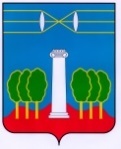 СОВЕТ ДЕПУТАТОВГОРОДСКОГО ОКРУГА КРАСНОГОРСКМОСКОВСКОЙ ОБЛАСТИР Е Ш Е Н И Еот 30.04.2020 №338/27Об отчете о результатах работы контрольно-счетной палаты  городского округа Красногорск  за  2019 год  В соответствии со ст. 18 положения «О контрольно-счетной палате городского округа Красногорск Московской области», утвержденного решением  Совета депутатов от 19.01.2017 № 22/2, а также заслушав сообщение председателя контрольно-счетной палаты Бирюковой Е. В., Совет депутатов  РЕШИЛ:Принять к сведению отчет о результатах работы контрольно-счетной палаты городского округа Красногорск  за  2019 год (приложение).Разместить настоящее решение на официальном сайте Совета депутатов, контрольно-счетной палаты городского округа Красногорск.ПредседательСовета депутатов                                                                            С. В. ТрифоновРазослать: в дело, главе, КСП, прокуратуруПриложение                к решению Совета депутатов                                                                                   от 30.04.2020  №338/27Отчет о работе контрольно-счетной палаты городского округа Красногорск Московской области  за 2019 год подготовлен в соответствии с требованиями Бюджетного кодекса Российской Федерации, Федерального закона от 06.10.2003 №131-ФЗ «Об общих принципах организации местного самоуправления в Российской Федерации», Федерального закона от 07.02.2011 №6-ФЗ «Об общих принципах организации и деятельности контрольно-счетных органов субъектов Российской Федерации и муниципальных образований», Устава городского округа Красногорск Московской области, Положения «О контрольно-счетной палате городского округа Красногорск Московской области», утвержденного решением Совета депутатов городского округа Красногорск Московской области от 19.01.2017 №22/2. Общие сведения, характеризующие деятельность контрольно-счетного органа В 2019 году контрольно-счетный палата в своей деятельности руководствовалась Конституцией Российской Федерации, федеральным законодательством, иными нормативными правовыми актами Российской Федерации, законодательством Московской области, иными нормативными правовыми актами Московской области, Уставом и муниципальными нормативными правовыми актами городского округа Красногорск Московской области, а также стандартами внешнего муниципального финансового контроля. Согласно статье 24 Устава городского округа Красногорск Московской области и статье 2 Положения о контрольно-счетной палате городского округа Красногорск Московской области, контрольно-счётный орган входит в структуру органов местного самоуправления городского округа, обладает правами юридического лица, является постоянно действующим органом внешнего муниципального финансового контроля, образованным представительным органом в целях осуществления внешнего муниципального финансового контроля за исполнением бюджета, соблюдением установленного порядка подготовки и рассмотрения проекта местного бюджета, отчётов о его исполнении, а также в целях контроля за соблюдением установленного порядка управления и распоряжения имуществом, находящимся в муниципальной собственности. Полномочия, осуществляемые контрольно-счетным органом, закреплены статьей 41 Устава городского округа Красногорск Московской области, принятого решением Совета депутатов городского округа Красногорск Московской области от 08.09.2017 №247/16, зарегистрированного в Управлении Минюста России по Московской области 11.10.2017 №RU503510002017001, и статьей 8 Положения о контрольно-счетной палате городского округа Красногорск Московской области (далее – Положение о контрольно-счетной палате).Как участник бюджетного процесса, наделенный полномочиями органа внешнего муниципального финансового контроля, в отчетном периоде контрольно-счетная палата осуществляла непрерывный цикл муниципального финансового контроля за исполнением бюджета городского округа Красногорск.Внешний муниципальный финансовый контроль проводился в формах предварительного, текущего и последующего контроля методами проверок и обследований.Являясь постоянно действующим органом внешнего муниципального финансового контроля, контрольно-счетная палата в своей работе основывалась на принципах законности, объективности, эффективности, независимости и гласности. Контрольно-счетная палата осуществляла свою деятельность в соответствии с планом работы контрольно-счетного органа на 2019 год, утвержденным приказом председателя контрольно-счетного органа от 10.12.2018 №24/1.10, с учетом изменений и дополнений согласно приказам от 06.03.2019 №01/1.10, от 18.04.2019 №07/1.10, от 27.05.2019 №08/1.10, от 28.06.2019 №09/1.10, от 12.11.2019 №21/1.10. В отчетном периоде, в рамках осуществления последующего контроля, контрольно-счетной палатой проведено 25 контрольных мероприятий (в том числе с элементами аудита эффективности в сфере закупок – 8), из них: 15 плановых контрольных мероприятий проводились с выездом на объекты контроля и опросами граждан, обмерами и осмотрами (при необходимости).В ходе осуществления экспертно-аналитической деятельности контрольно-счетным органом проведены:внешняя проверка годового отчета об исполнении бюджета округа за 2018 год, включая внешнюю проверку бюджетной отчетности главных администраторов бюджетных средств; экспертиза проектов решений о внесении изменений в бюджет городского округа на 2019 год и плановый период 2020 и 2021 годов; мониторинги исполнения бюджета городского округа за 1 квартал, 1 полугодие, 9 месяцев 2019 года (с осуществлением анализа исполнения бюджета); экспертиза проекта бюджета городского округа на 2020 год и плановый период 2021 и 2022 годов; экспертизы нормативных правовых актов, касающихся расходных обязательств городского округа Красногорск Московской области. Кроме того, контрольно-счетным органом велась работа с обращениями граждан и юридических лиц, исполнялись полномочия по администрированию доходов, осуществлялась подготовка документов и материалов для применения мер административного воздействия к нарушителям законодательства.Обмен информацией с правоохранительным, следственными и надзорным органами о состоянии законности в различных сферах экономики осуществлялся на основе заключенных соглашений или по соответствующим обращениям и запросам органов, посредством проведения совместных контрольных мероприятий, направлением материалов по проведенным контрольно-счетным органом контрольным и экспертно-аналитическим мероприятиям, в случае если при их проведении выявлены факты незаконного использования средств бюджета муниципального образования, в которых усматриваются признаки преступления или коррупционного правонарушения. По результатам проведенных контрольных мероприятий контрольно-счетной палатой руководителям проверенных объектов вручено 14 представлений с требованиями о возмещении в бюджет причиненного ущерба, применении дисциплинарных наказаний к должностным цицам, предложениями по устранению выявленных нарушений и недостатков, а также недопущению таковых в дальнейшей работе. В целях повышения профессионализма сотрудников и совершенствования контрольной и экспертно-аналитической деятельности проводилась организационная и методологическая работа, осуществлялось взаимодействие с Контрольно-счетной палатой Московской области, контрольно-счетными органами муниципальных образований Московской области. Результаты деятельности контрольно-счетной палаты в соответствии с требованиями законодательства постоянно отражались на страничке КСП официального сайта Совета депутатов городского округа Красногорск.Все позиции деятельности контрольно-счетной палаты за 2019 год нашли свое отражение в представленном отчете.2. Общие итоги контрольной и экспертно-аналитической работы в отчетном году В отчетном году деятельность контрольно-счетного органа осуществлялась в соответствии с Планом работы контрольно-счетной палаты на 2019 год, утвержденным приказом председателя контрольно-счетного органа от 10.12.2018 №24/1.10, с учетом изменений и дополнений согласно приказам от 06.03.2019 №01/1.10, от 18.04.2019 №07/1.10, от 27.05.2019 №08/1.10, от 28.06.2019 №09/1.10, от 12.11.2019 №21/1.10 (далее – годовой план). В отчетном периоде, в рамках осуществления последующего контроля, контрольно-счетной палатой проведено 25 контрольных мероприятий (в том числе с элементами аудита эффективности в сфере закупок – 8), из них: по предложениям главы муниципального образования – 12;по предложениям Совета депутатов муниципального образования – 3;по предложениям Счетной палаты Российской Федерации – 0; по предложению Контрольно-счетной палаты Московской области – 0;по обращениям прокуратуры – 0;по обращению правоохранительных органов – 0;по обращениям граждан – 0;по обращениям общественных организаций – 0;плановым порядком в соответствии с полномочиями контрольно-счетного органа - 10. План работы контрольно-счетного органа по контрольным мероприятиям выполнен в полном объеме.Общий объем средств, охваченных контрольными мероприятиями в отчетном периоде, составил 17 286 453,35 тыс. рублей. По результатам контрольной деятельности в 2019 году контрольно-счетным органом выявлено 128 нарушений на общую сумму 5 843 687,33 тыс. рублей, в том числе: при формировании и исполнении бюджетов: 24 нарушения на общую сумму 64 246,42 тыс. рублей (1,1%); при ведении бухгалтерского учета, составления и представления бухгалтерской (финансовой) отчетности: 70 нарушений на общую сумму             5 607 666,62 тыс. рублей (95,96%); в сфере управления и распоряжения муниципальной собственностью: 14 нарушений на общую сумму 155 879,64 тыс. рублей (2,67 %); при осуществлении муниципальных закупок и закупок отдельными видами юридических лиц: 20 нарушений на общую сумму 15 894,65 тыс. рублей (0,27 %);Следует отметить, что в 2019 году установлено 3 факта расходования бюджетных средств по нецелевому назначению на общую сумму 391,50 тыс. рублей. Наибольший объем нарушений выявлен в сфере ведения бухгалтерского учета, составления и представления бухгалтерской (финансовой) отчетности – 5 607 66,62 тыс. рублей (95,96%). Кроме того, контрольно-счетным органом отмечены факты несоблюдения принципа эффективности использования бюджетных средств, закрепленного статьей 34 Бюджетного кодекса Российской Федерации на общую сумму 11 059,99 тыс. рублей. С целью принятия мер, направленных на предупреждение возникновения аналогичных недостатков и нарушений, либо, при необходимости, их своевременного устранения, информация о выявленных нарушениях и недостатках по результатам проведенных контрольных мероприятий, направлялась в адрес главы и Совета депутатов городского округа Красногорск. В зависимости от характера и значимости, установленных в сфере экономики, нарушений, а также по запросам организаций, материалы контрольных мероприятий направлялись в правоохранительный и надзорный орган муниципального образования, Главное контрольное управление Московской области, Министерство имущественных отношений Московской области, Управление Федеральной антимонопольной службы по Московской области, Государственную инспекцию труда по Московской области. В отчетном периоде должностными лицами контрольно-счетного органа составлено 56 протоколов по признакам административных правонарушений в отношении юридических и должностных лиц учреждений и организаций (в том числе по результатам мероприятий, завершенным в предыдущие годы – 8 протоколов), которые направлены в судебные органы (47 протоколов) и Министерство имущественных отношений Московской области (9 протоколов). По 48 административным правонарушениям судьями и должностными лицами Министерства имущественных отношений Московской области в 2019 году приняты решения и вынесены постановления о применении мер административного наказания в виде штрафов и предупреждений.По результатам работы в отчетном периоде нарушителями законодательства не приняты исчерпывающие меры к устранению выявленных финансовых нарушений. Общий объем устраненных нарушений составил всего 11 310,51 тыс. рублей, в том числе: возмещено денежными средствами в бюджет и на счета объектов проверок по результатам контрольных мероприятий (включая возмещение за нарушения, выявленные по контрольным мероприятиям, завершенным в предыдущие годы) – 4 444,08 тыс. рублей. Контрольно-счетной палате, как администратору доходов бюджета городского округа Красногорск, открыт лицевой счет для зачисления денежных средств, поступающих по представлениям в счет возмещения ущерба от нарушителей бюджетного законодательства, и административных штрафов. На лицевой счет контрольно-счетной палаты, как администратора доходов бюджета городского округа Красногорск, по состоянию на 31.12.2019, поступили денежные средства в размере 4 862,693 тыс. рублей, в том числе: за нарушение бюджетного законодательства (возмещен ущерб) по результатам контрольных мероприятий, проведенных в предыдущих годах – 1 599,239 тыс. рублей; за нарушение бюджетного законодательства (возмещен ущерб) по результатам контрольных мероприятий, проведенных в текущем году – 2 595,99 тыс. рублей; административные штрафы за нарушение бюджетного законодательства, согласно постановлениям мировых и городских судей (по результатам контрольного мероприятия предыдущих годов), от виновных должностных и юридических лиц - 542,464 тыс. рублей;административные штрафы за нарушение бюджетного законодательства, согласно постановлениям мировых и городских судей (по результатам контрольного мероприятия отчетного года), от виновных должностных лиц и юридических лиц - 125,0 тыс. рублей. Кроме того, сумма средств, возмещенных (по состоянию на 31.12.2019) по результатам контрольных мероприятий в доход учреждений (организаций), составила 248,85 тыс. рублей.В отчетном году в рамках осуществления предварительного контроля контрольно-счётной палатой проведено 30 экспертно-аналитических мероприятий (экспертиз), в том числе: - на проекты решений представительного органа о бюджете – 9; - на проекты муниципальных правовых актов – 21. Кроме того, в отчетном периоде контрольно-счетным органом проведено 3 мониторинга (с подготовкой информационных материалов) о ходе исполнения бюджета и проведена 1 внешняя проверка годового отчета об исполнении бюджета муниципального образования за 2018 год.	По результатам проведенных финансово-экономических экспертиз, в адрес разработчиков проектов муниципальных правовых актов направлены заключения с выводами о соответствии (несоответствии) проектов действующему законодательству и предложениями о возможности принятия муниципальных правовых актов с уточнениями.3. Контроль за формированием и исполнением бюджета В целях анализа и оценки показателей, содержащихся в годовой бюджетной отчетности и сбора информации о финансовой деятельности главных администраторов бюджетных средств контрольно-счетной палатой в отчетном периоде проведена внешняя проверка бюджетной отчетности главных администраторов бюджетных средств (далее - ГАБС) городского округа Красногорск за 2018 год. Для установления достоверности отчета об исполнении местного бюджета, оценки соответствия фактического исполнения бюджета утвержденным плановым назначениям за отчетный финансовый год, оценки уровня достижения исполнения показателей бюджета по доходам, расходам, утвержденным решением представительного органа, контрольно-счетным органом проведена внешняя проверка (с подготовкой заключения) годового отчета об исполнении бюджета городского округа за 2018 год.  Внешняя проверка подтвердила достоверность, прозрачность, социальную ориентированность и соответствие бюджетному законодательству годового отчета об исполнении бюджета городского округа Красногорск. Годовой отчет об исполнении бюджетов за 2018 год рассмотрен и утвержден представительным органом городского округа Красногорск с учетом мнения контрольно-счетного органа, изложенного в заключении.В 2019 году в рамках осуществления предварительного контроля контрольно-счётной палатой проведены экспертизы 9 проектов решений о внесении изменений и дополнений в бюджет городского округа Красногорск на 2019 год и плановый период 2020 и 2021 годов. В соответствии с действующим законодательством контрольно-счетной палатой в отчетном периоде проведена экспертиза проекта бюджета городского округа Красногорск на 2020 год и плановый период 2021 и 2022 годов, по результатам которой контрольно-счетным органом сделаны выводы о соответствии проекта решения о бюджете бюджетному законодательству.В рамках установленных полномочий в части проведения последующего контроля, контрольно-счетной палатой в отчетном периоде осуществлялись мониторинги исполнения бюджета за 1 квартал, 1 полугодие и 9 месяцев 2019 года, по результатам которых в адрес главы городского округа, а также в адрес представительного органа, направлена соответствующая аналитическая информация с выводами и предложениями.4. Основные итоги контрольных мероприятийВ отчетном периоде проведено 15 выездных плановых контрольных мероприятий, которыми были охвачены следующие юридические лица:Некоммерческое партнерство «Центр Социальных Проектов», Автономная некоммерческая организация «Спортивный клуб «Зоркий»,  Автономная некоммерческая организация «Дошкольная образовательная организация «Сад-Град», Автономная некоммерческая организация Школа современного танца «Про-Движение», Московская областная общественная организация «Спортивно-патриотический клуб «Ярополк», Муниципальное автономное учреждение «Красногорск Арена имени В.В. Петрова», Автономная некоммерческая организация Красногорский районный волейбольный клуб «Зоркий», где проведены контрольные мероприятия «Проверка соблюдения получателем субсидий условий договоров (соглашений), целей и порядка их предоставления. Проверка результативности (экономности и эффективности) мер муниципальной поддержки, оказанной получателю субсидий. Проверка соблюдения установленного порядка управления и распоряжения муниципальным имуществом.»;Муниципальное автономное спортивно-оздоровительное учреждение «ЗОРКИЙ», Автономное учреждение «Красногорский спортивно-оздоровительный центр», Муниципальное автономное учреждение культуры «Парки Красногорска», Муниципальное автономное учреждение культуры Красногорский культурно-досуговый комплекс «Подмосковье», в которых проведены контрольные мероприятия «Проверка соблюдения получателем субсидий условий договоров (соглашений), целей и порядка их предоставления (с элементами аудита в сфере закупок). Проверка результативности (эффективности и экономности) мер муниципальной поддержки, оказанной получателю субсидий. Проверка соблюдения учреждением установленного порядка управления и распоряжения муниципальным имуществом.»;Муниципальное учреждение культуры «Красногорская централизованная библиотечная система», Муниципальное бюджетное учреждение культуры «Дом культуры «Луч», Муниципальное казенное учреждение «Центр обеспечения деятельности органов местного самоуправления городского округа Красногорск», Муниципальное казенное учреждение «Многофункциональный центр предоставления государственных и муниципальных услуг городского округа «Красногорск», в которых проведены контрольные мероприятия «Проверка законности, результативности (эффективности и экономности) и целевого использования средств бюджета, перечисленных учреждению (с элементами аудита в сфере закупок). Проверка соблюдения учреждением установленного порядка распоряжения и управления имуществом, находящимся в муниципальной собственности.».Кроме того, с целью проведения экспертизы отчета об исполнении бюджета городского округа за 2018 год контрольно-счетной палатой проведена внешняя проверка бюджетной отчетности 10 главных администраторов бюджетных средств.4.1. Контрольное мероприятие «Проверка соблюдения получателем субсидий условий договоров (соглашений), целей и порядка их предоставления. Проверка результативности (экономности и эффективности) мер муниципальной поддержки, оказанной получателю субсидий. Проверка соблюдения организацией установленного порядка управления и распоряжения муниципальным имуществом.» на объекте: Автономная некоммерческая организация «Дошкольная образовательная организация «Сад-Град»Проверяемый период деятельности: с 01.01.2016 по 31.12.2018. По результатам проведенного контрольного мероприятия оформлен акт от 07.02.2019, который вручен руководителю объекта. В установленный законодательством срок проверяемой стороной в адрес контрольно-счетного органа предоставлены пояснения и замечания (являются неотъемлемой частью акта), на которые руководителю объекта контрольного мероприятия своевременно направлено заключение.Объем средств, охваченных контрольным мероприятием, составил 35 218,3 тыс. рублей (средства субсидий). Общий объем средств, израсходованных с нарушениями действующего законодательства, нормативных правовых актов и муниципальных правовых актов составил 417,58 тыс. рублей (4), в том числе:- нарушения при формировании и исполнении бюджета – 45,58  тыс. рублей (Нарушения при установлении случаев и порядка предоставления из бюджетов бюджетной системы субсидий юридическим лицам (за исключением субсидии государственным (муниципальным) учреждениям), индивидуальным предпринимателям, физическим лицам - производителям товаров, работ, услуг (1); нарушение порядка определения объема и предоставления из бюджета субсидий иным некоммерческим организациям, не являющимся государственными (муниципальными) учреждениями (1) – 45,58 тыс. рублей);- нарушения ведения бухгалтерского учета, составления и представления бухгалтерской (финансовой) отчетности (2) – 372 тыс. рублей (Нарушение требования по оформлению учетной политики (1); Грубое нарушение правил ведения бухгалтерского учета, выразившееся в искажении статьи (строки) формы бухгалтерской отчетности не менее чем на 10 процентов (1) – 372 тыс. рублей).По результатам проведенного контрольного мероприятия контрольно-счетной палатой городского округа Красногорск:руководителю организации вручено представление, обязывающее к принятию мер по устранению нарушений и недостатков, выявленных в ходе контрольного мероприятия, к возмещению в бюджет денежных средств в сумме 45 577 рублей;составлен протокол об административном правонарушении в отношении должностного лица организации, который рассмотрен мировым судьей Красногорского судебного района с применением меры административного воздействия в виде штрафа;направлена информация главе городского округа с целью принятия мер, направленных на предупреждение возникновения аналогичных недостатков и нарушений, либо, при необходимости, их своевременного устранения в образовательных организациях, получающих аналогичное субсидирование;материалы контрольного мероприятия, в рамках заключенного соглашения о взаимодействии, направлены в адрес Красногорского городского прокурора.Представление, обязывающее организацию к принятию мер по устранению выявленных нарушений и недостатков в установленные сроки, выполнено полностью. Виновные должностные лица привлечены к дисциплинарной и административной ответственности.4.2. Контрольное мероприятие: «Проверка соблюдения получателем субсидий условий договоров (соглашений), целей и порядка их предоставления. Проверка результативности (экономности и эффективности) мер муниципальной поддержки, оказанной получателю субсидий. Проверка соблюдения организацией установленного порядка управления и распоряжения муниципальным имуществом.» на объекте: Автономная некоммерческая организация Школа современного танца «Про-Движение»Проверяемый период деятельности: с 01.01.2017 по 31.12.2018.По результатам проведенного контрольного мероприятия составлен акт, врученный руководителю объекта контрольного мероприятия, разногласий на который проверяемой стороной не представлено.Объем средств, охваченных контрольным мероприятием, составил 3 642 тыс. рублей. Общий объем средств, израсходованных с нарушениями действующего бюджетного законодательства и муниципальных нормативных правовых актов составил 3 656,40 тыс. рублей, в том числе:нарушения ведения бухгалтерского учета, составления и представления бухгалтерской (финансовой) отчетности (4) – 3 656,40 тыс. рублей (нарушение требования по оформлению учетной политики (1); грубое нарушение правил ведения бухгалтерского учета, выразившееся в искажении формы (строки) бухгалтерской отчетности не менее чем на 10 процентов (2) – 3 642 тыс. рублей, выразившееся в отсутствии первичных учетных документов, подтверждающих приобретение товара (1) – 14,40 тыс. рублей).По результатам проведенного контрольного мероприятия контрольно-счетной палатой:вручено представление директору организации, обязывающее к принятию мер по устранению нарушений и недостатков, выявленных в ходе контрольного мероприятия, к привлечению к дисциплинарной ответственности должностных лиц организации, виновных в допущенных нарушениях, к возмещению ущерба, причиненного бюджету муниципального образования;по фактам признаков административного правонарушения составлено 3 протокола в отношении должностного лица организации, которые рассмотрены мировым судьей Красногорского судебного района с применением меры административного воздействия в виде штрафа;в соответствии с соглашением о взаимодействии материалы контрольного мероприятия направлены в Красногорскую городскую прокуратуру;направлена информация в адрес главы городского округа.Представление, обязывающее организацию к принятию мер по устранению выявленных нарушений и недостатков в установленные сроки, выполнено полностью. Ущерб, причиненный муниципальному образованию, возмещен в доход бюджета в полном объеме. Должностные лица организации, виновные в допущенных нарушениях, привлечены к дисциплинарной и административной ответственности.4.3. Контрольное мероприятие: «Проверка соблюдения получателем субсидий условий договоров (соглашений), целей и порядка их предоставления. Проверка результативности (экономности и эффективности) мер муниципальной поддержки, оказанной получателю субсидий. Проверка соблюдения партнерством установленного порядка управления и распоряжения муниципальным имуществом.» на объекте: Некоммерческое партнерство «Центр Социальных проектов»Проверяемый период деятельности: с 01.01.2016 по 31.12.2018.По результатам проведенного контрольного мероприятия составлен акт, направленный руководителю объекта контрольного мероприятия посредством почтовой связи, разногласий на который проверяемой стороной не представлено.Объем средств, охваченных контрольным мероприятием, составил 3 288 тыс. рублей.Общий объем средств, израсходованных с нарушениями действующего бюджетного законодательства и муниципальных нормативных правовых актов составил 2 929,50 тыс. рублей, в том числе:нарушения при формировании и исполнении бюджета (1) – 241,5 тыс. рублей (нецелевое использование средств бюджета);нарушения ведения бухгалтерского учета, составления и представления бухгалтерской (финансовой) отчетности (1) – 2 688 тыс. рублей (грубое нарушение правил ведения бухгалтерского учета, выразившееся в искажении формы (строки) бухгалтерской отчетности не менее чем на 10 процентов).По результатам контрольного мероприятия контрольно-счетной палатой:в адрес председателя партнёрства (посредством почтовой связи) направлено представление, обязывающее руководителя к принятию мер по устранению нарушений и недостатков, выявленных в ходе контрольного мероприятия, недопущению их в дальнейшем, к привлечению к дисциплинарной ответственности должностных лиц партнёрства, виновных в допущенных нарушениях, к возмещению в бюджет муниципального образования средств, использованных партнёрством по нецелевому назначению;по фактам признаков состава административных правонарушений составлены: 1 протокол в отношении юридического лица, направленный мировому судье судебного участка Красногорского судебного района, который рассмотрен с решением о применении меры административного воздействия в виде штрафа; 1 протокол в отношении должностного лица организации, осуществлявшей по договору ведение бухгалтерского учета;направлена информация главе городского округа;с целью принятия мер прокурорского реагирования в рамках установленных полномочий (в соответствии с соглашением о взаимодействии) копия акта, составленного по результатам контрольного мероприятия направлена в Красногорскую городскую прокуратуру.Представление, обязывающее организацию к принятию мер по устранению выявленных нарушений и недостатков, выполнено. Средства, использованные партнерством по нецелевому назначению, возмещены в бюджет муниципального образования в полном объеме. Юридическое и должностное лица привлечены к административной ответственности.4.4. Контрольное мероприятие: «Проверка соблюдения получателем субсидий условий договоров (соглашений), целей и порядка их предоставления. Проверка результативности (экономности и эффективности) мер муниципальной поддержки, оказанной получателю субсидий. Проверка соблюдения установленного порядка управления и распоряжения муниципальным имуществом.» на объекте: Автономная некоммерческая организация «Спортивный клуб «Зоркий»Проверяемый период деятельности: с 01.01.2017 по 31.12.2018.По результатам проведенного контрольного мероприятия составлен акт, направленный в адрес учредителей организации: администрации городского округа Красногорск и МАСОУ «Зоркий» по причине уклонения руководителя организации от взаимодействия с контрольно-счетным органом, разногласий на который не представлено.Объем средств, охваченных контрольным мероприятием, составил 181 874 тыс. рублей.        Общий объем средств, израсходованных с нарушениями законодательства и муниципальных нормативных правовых актов составил 101 053,14 тыс. рублей, в том числе:нарушения при формировании и исполнении бюджета (3) – 17 450 тыс. рублей (нарушение порядка определения объема и предоставления из бюджета субсидий иным некоммерческим организациям, не являющимся муниципальными учреждениями, в том числе в виде имущественного взноса в государственные корпорации и государственные компании (за исключением нарушений по п. 1.2.55) (1) – 17 350 тыс. рублей; расходование иными некоммерческими организациями, не являющимися муниципальными учреждениями, средств субсидии, не в соответствии с целями ее предоставления (1) – 100 тыс. рублей);нарушения ведения бухгалтерского учета, составления и представления бухгалтерской (финансовой) отчетности (14) – 83 602,34 тыс. рублей (нарушение руководителем экономического субъекта требований организации ведения бухгалтерского учета, хранения документов бухгалтерского учета и требований по оформлению учетной политики (1); нарушение требований, предъявляемых к оформлению фактов хозяйственной жизни экономического субъекта первичными учетными документами (1) – 9 002,40 тыс. рублей; нарушения требований, предъявляемых к регистру бухгалтерского учета (1); нарушение порядка работы с денежной наличностью и порядка ведения кассовых операций, а также нарушение требований об использовании специальных банковских счетов (1) – 42,01 тыс. рублей; грубые нарушения правил ведения бухгалтерского учета, выразившееся в искажении статьи (строки) формы бухгалтерской отчетности не менее чем на 10 процентов (10) – 74 557,93 тыс. рублей).По результатам контрольного мероприятия контрольно-счетной палатой:исполняющему обязанности генерального директора организации вручено представление, обязывающее к принятию мер по устранению выявленных нарушений, к возмещению ущерба, причиненного муниципальному образованию, к возмещению в бюджет средств субсидии, израсходованной по нецелевому назначению;составлено 13 протоколов по фактам признаков состава административных правонарушений в отношении должностных лиц организации и юридического лица, которые направлены в адрес мирового судьи Красногорского судебного района для рассмотрения и принятия мер административного воздействия; с целью принятия мер прокурорского реагирования в рамках установленных полномочий (в соответствии с соглашением о взаимодействии) копия акта, составленного по результатам контрольного мероприятия, направлена в Красногорскую городскую прокуратуру;в связи с выявлением при проведении контрольного мероприятия фактов незаконного использования средств местного бюджета, в которых усматриваются признаки преступления, материалы контрольного мероприятия переданы в правоохранительные органы (по запросам УМВД Московской области по городскому округу Красногорск);в связи с выявлением нарушений трудового законодательства направлено информационное письмо в Государственную инспекцию труда в Московской области;направлена информация главе городского округа с предложениями по применению мер дисциплинарного воздействия к виновным должностным лицам организации и усилению контроля за деятельностью организации со стороны учредителей.Представление, обязывающее организацию к принятию мер по устранению выявленных нарушений и недостатков в установленные сроки, исполнено частично. Средства субсидии, израсходованной по нецелевому назначению, возмещены в бюджет муниципального образования в полном объеме. Должностные лица организации, виновные в допущенных нарушениях, привлечены к дисциплинарной и административной ответственности.4.5. Контрольное мероприятие: «Проверка соблюдения получателем субсидий условий договоров (соглашений), целей и порядка их предоставления. Проверка результативности (экономности и эффективности) мер муниципальной поддержки, оказанной получателю субсидий. Проверка соблюдения установленного порядка управления и распоряжения муниципальным имуществом.» на объекте: Московская областная общественная организация «Спортивно-патриотический клуб «Ярополк»Проверяемый период деятельности: с 01.01.2017 по 31.12.2018.По результатам проведенного контрольного мероприятия составлен акт от 29.03.2019. Объем средств, охваченных контрольным мероприятием, составил 4 350 тыс. рублей.Нарушений бюджетного законодательства по результатам проведенной проверки не выявлено. По результатам контрольного мероприятия контрольно-счетной палатой: копия акта, составленного по результатам контрольного мероприятия (в соответствии с соглашением о взаимодействии), направлена в Красногорскую городскую прокуратуру; направлена информация главе городского округа Красногорск.4.6. Контрольное мероприятие: «Проверка соблюдения получателем субсидий условий договоров (соглашений), целей и порядка их предоставления (с элементами аудита в сфере закупок). Проверка результативности (эффективности и экономности) мер муниципальной поддержки, оказанной получателю субсидий. Проверка соблюдения учреждением установленного порядка управления и распоряжения муниципальным имуществом.» на объекте: Муниципальное автономное спортивно-оздоровительное учреждение «Зоркий»Проверяемый период деятельности: с 01.01.2017 по 31.12.2019. По результатам проведенного контрольного мероприятия оформлен акт от 09.04.2019, на который проверяемой стороной в адрес контрольно-счетного органа, в установленный законодательством срок, пояснений и замечаний не направлено.Объем средств, охваченных контрольным мероприятием, составил 258 803 тыс. рублей (средства субсидий). Общий объем средств, израсходованных с нарушениями законодательства, нормативных правовых актов и муниципальных правовых актов составил 132,00 тыс. рублей (5), в том числе:нарушения при формировании и исполнении бюджета – 132,00 тыс. рублей (неосуществление бюджетных полномочий получателя бюджетных средств) (1) – 132 тыс. рублей);нарушения ведения бухгалтерского учета, составления и представления бухгалтерской (финансовой) отчетности (3) (нарушение требования по оформлению учетной политики (1); нарушение требований, предъявляемых к регистру бухгалтерского учета (1); нарушение требований, предъявляемых к проведению инвентаризации активов и обязательств в случаях, сроках и порядке, а также к перечню объектов, подлежащих инвентаризации определенных экономическим субъектом (1));нарушения в сфере управления и распоряжения муниципальной собственностью (1) – 0,00 тыс. рублей (несоблюдение требования государственной регистрации прав собственности, других вещных прав на недвижимые вещи, ограничений этих прав, их возникновения, перехода и прекращения за исключением земельных участков (1).По результатам контрольного мероприятия контрольно-счетной палатой: генеральному директору учреждения направлено представление, обязывающее к принятию мер по устранению выявленных нарушений и недостатков в установленные сроки; к возмещению в бюджет средств муниципальной субсидии на выполнение муниципального задания, не направленных на цели, предусмотренные учредителем в муниципальном задании; по устранению недостатков учетной политики учреждения; направлена информация главе городского округа с целью принятия мер, направленных на предупреждение возникновения аналогичных недостатков и нарушений, либо, при необходимости, их своевременного устранения в учреждениях, получающих субсидирование; с целью исключения нарушений в бухгалтерском учете учреждения муниципальному образованию предложено перевести часть объектов основных средств в категорию особо ценного движимого имущества;материалы контрольного мероприятия, в рамках заключенного соглашения о взаимодействии с надзорным органом, направлены в адрес Красногорского городского прокурора. Представление, обязывающее учреждение к принятию мер по устранению выявленных нарушений и недостатков в установленные сроки, выполнено полностью. возмещению в бюджет Средства муниципальной субсидии, предусмотренные учредителем в муниципальном задании на его выполнение, не направленные на установленные цели, возмещены в бюджет муниципального образования. Должностные лица учреждения, виновные в допущенных нарушениях, привлечены к дисциплинарной ответственности.4.7. Контрольное мероприятие: «Проверка законности, результативности (эффективности и экономности) и целевого использования средств бюджета, перечисленных учреждению (с элементами аудита в сфере закупок). Проверка соблюдения учреждением установленного порядка распоряжения и управления имуществом, находящимся в муниципальной собственности.» на объекте: Муниципальное учреждение культуры «Красногорская централизованная библиотечная система»Проверяемый период деятельности: с 01.01.2017 по 03.04.2019.По результатам проведенного контрольного мероприятия составлен акт от 15.05.2019, врученный руководителю объекта контрольного мероприятия, разногласий на который проверяемой стороной не представлено.Объем средств, охваченных контрольным мероприятием, составил 125 282,81 тыс. рублей. Общий объем средств, израсходованных с нарушениями действующего бюджетного законодательства и муниципальных нормативных правовых актов, составил 23 738,11 тыс. рублей, в том числе:нарушения в ходе исполнения бюджета (3) – 1 816,91 тыс. рублей (нарушение порядка применения бюджетной классификации (1) – 39,40 тыс. рублей; нарушение порядка определения объема и условий предоставления из бюджетов бюджетной системы Российской Федерации субсидий бюджетным и автономным учреждениям на иные цели (1) – 272,40 тыс. рублей; нарушение порядка и условий оплаты труда работников (1) – 1 505,11 тыс. рублей);нарушения ведения бухгалтерского учета, составления и представления бухгалтерской (финансовой) отчетности (7) – 20 838,53 тыс. рублей (нарушение требования по оформлению учетной политики (1); нарушение требований, предъявляемых к оформлению фактов хозяйственной жизни экономического субъекта первичными учетными документами (1) – 3 106,33 тыс. рублей; нарушение общих требований к бухгалтерской (финансовой) отчетности экономического субъекта, в том числе к ее составу (1); грубое нарушение правил ведения бухгалтерского учета, выразившееся в искажении статьи (строки) формы бухгалтерской отчетности не менее чем на 10 процентов (4) – 17 732,20 тыс. рублей);нарушения в сфере управления и распоряжения государственной (муниципальной) собственностью (2) – 0,00 тыс. рублей (несоблюдение требования государственной регистрации прав собственности, других вещных прав на недвижимые вещи, ограничений этих прав, их возникновения, перехода и прекращения за исключением земельных участков (1); несоблюдение порядка предоставления права постоянного (бессрочного) пользования земельными участками (1);нарушения при осуществлении муниципальных закупок и закупок отдельными видами юридических лиц (2) – 1 082,67 тыс. рублей (нарушения порядка формирования, утверждения и ведения плана закупок, порядка его размещения в открытом доступе (1); нарушение при выборе способа определения поставщика (подрядчика, исполнителя) как закупка у единственного поставщика (подрядчика, исполнителя) (1) - 1 082,67 тыс. рублей).По результатам контрольного мероприятия контрольно-счетной палатой: вручено представление руководителю учреждения, обязывающее к принятию мер по устранению нарушений и недостатков, выявленных в ходе контрольного мероприятия, недопущению их в дальнейшем, к привлечению к дисциплинарной ответственности должностных лиц, виновных в допущенных нарушениях; по фактам признаков административного правонарушения составлено 5 протоколов в отношении должностных лиц учреждения, которые направлены мировым судьям судебных участков Красногорского судебного района для рассмотрения и применения мер административного воздействия в соответствии с административным законодательством; в целях принятия мер, направленных на предупреждение возникновения аналогичных недостатков и нарушений в учреждениях муниципального образования, направлена информация в адрес главы городского округа; копия акта направлена в Красногорскую городскую прокуратуру Московской области (в соответствии с соглашением о взаимодействии).Представление, обязывающее учреждение к принятию мер по устранению выявленных нарушений и недостатков в установленные сроки, выполнено полностью. Должностные лица учреждения, виновные в допущенных нарушениях, привлечены к дисциплинарной и административной ответственности.4.8. Контрольное мероприятие: «Проверка законности, результативности (эффективности и экономности) и целевого использования средств бюджета, перечисленных учреждению (с элементами аудита в сфере закупок). Проверка соблюдения учреждением установленного порядка распоряжения и управления имуществом, находящимся в муниципальной собственности.» на объекте: Муниципальное казенное учреждение «Центр обеспечения деятельности органов местного самоуправления городского округа Красногорск»Проверяемый период деятельности: с 13.11.2017 по 23.04.2019.По результатам проведенного контрольного мероприятия составлен акт от 19.06.2019, врученный руководителю объекта контрольного мероприятия, разногласий на который проверяемой стороной не представлено.Объем средств, охваченных контрольным мероприятием, составил 225 453,97 тыс. рублей.Общий объем нарушений законодательства и муниципальных нормативных правовых актов составил 519 394,34 тыс. рублей, в том числе:нарушения при формировании и исполнении бюджета (2) – 2 768,89 тыс. рублей (принятие бюджетных обязательств в размерах, превышающих утвержденные бюджетные ассигнования и (или) лимиты бюджетных обязательств (1) – 2 595,02 тыс. рублей; нарушение порядка и условий оплаты труда работников (1) – 173,87 тыс. рублей);нарушения ведения бухгалтерского учета, составления и представления бухгалтерской (финансовой) отчетности (6) – 352 796,35 тыс. рублей (нарушение руководителем экономического субъекта требований организации ведения бухгалтерского учета, хранения документов бухгалтерского учета и требований по оформлению учетной политики (1); нарушение требований, предъявляемых к оформлению фактов хозяйственной жизни экономического субъекта первичными учетными документами (1) – 176 525,77 тыс. рублей; нарушение требований, предъявляемых к регистру бухгалтерского учета (1); нарушение требований, предъявляемых к проведению инвентаризации активов и обязательств в случаях, сроках и порядке, а также к перечню объектов, подлежащих инвентаризации определенных экономическим субъектом (1); нарушение требований к бюджетному (бухгалтерскому) учету, повлекшее представление бюджетной или бухгалтерской (финансовой) отчетности, содержащей значительное искажение показателей бюджетной или бухгалтерской (финансовой) отчетности, либо нарушение порядка составления (формирования) консолидированной бухгалтерской (финансовой) отчетности, повлекшее значительное искажение показателей этой отчетности (1) – 587,67 тыс. рублей; грубое нарушение требований к бюджетному (бухгалтерскому) учету, в том числе к составлению либо представлению бюджетной или бухгалтерской (финансовой) отчетности, либо грубое нарушение порядка составления (формирования) консолидированной бухгалтерской (финансовой) отчетности (1) – 175 682,91 тыс. рублей);нарушения в сфере управления и распоряжения государственной (муниципальной) собственностью (1) – 154 645,82 (нарушение порядка закрепления и использования находящихся в государственной (муниципальной) собственности административных зданий, строений, нежилых помещений и движимого имущества);нарушения при осуществлении муниципальных закупок и закупок отдельными видами юридических лиц (7) – 9 183,28 тыс. рублей (несоблюдение требований, в соответствии с которыми получатели бюджетных средств обязаны вести реестры закупок, осуществленных без заключения государственных или муниципальных контрактов (договоров) (1); нарушения порядка формирования контрактной службы (назначения контрактных управляющих) (1); нарушения порядка формирования комиссии (комиссий) по осуществлению закупок (1); нарушения порядка формирования, утверждения и ведения плана закупок, порядка его размещения в открытом доступе (1); нарушения порядка формирования, утверждения и ведения плана-графика закупок, порядка его размещения в открытом доступе (1); нарушения условий реализации контрактов (договоров), в том числе сроков реализации, включая своевременность расчетов по контракту (договору) (1) - 9 183,28 тыс. рублей).По результатам контрольного мероприятия контрольно-счетной палатой:директору учреждения вручено представление, обязывающее к принятию мер по устранению выявленных нарушений и недостатков в установленные сроки; устранению недостатков учетной политики учреждения; обращению (в случае необходимости) в судебные органы для возврата денежных средств;  составлено 3 протокола об административном правонарушении в отношении должностных лиц учреждения, направленных мировому судье Красногорского судебного района для рассмотрения и применения мер административного наказания; в связи с нарушением учреждением порядка распоряжения и управления имуществом, подпадающим под признаки административного правонарушения, составлен 1 протокол об административном правонарушении в отношении юридического лица, направленный в Министерство имущественных отношений Московской области для рассмотрения и принятия мер в соответствии с установленными полномочиями;          направлено информационное письмо в Главное контрольное управление Московской области по факту выявления признака состава административного правонарушения в сфере закупок для обеспечения муниципальных нужд;направлено информационное письмо главе городского округа, в котором особое внимание обращено на нарушения и недостатки в деятельности администрации городского округа Красногорск как учредителя и собственника имущества учреждения.Представление, обязывающее учреждение к принятию мер по устранению выявленных нарушений и недостатков в установленные сроки, выполнено полностью. Должностные лица учреждения, виновные в допущенных нарушениях, привлечены к дисциплинарной и административной ответственности.4.9. Контрольное мероприятие: «Проверка законности, результативности (эффективности и экономности) и целевого использования средств бюджета, перечисленных учреждению (с элементами аудита в сфере закупок). Проверка соблюдения учреждением установленного порядка распоряжения и управления имуществом, находящимся в муниципальной собственности.»  на объекте: Муниципальное бюджетное учреждение культуры «Дом культуры «Луч»Проверяемый период деятельности: с 01.01.2017 по 02.07.2019. По результатам проведенного контрольного мероприятия оформлен акт от 09.07.2019, на который проверяемой стороной в адрес контрольно-счетного органа, в установленный законодательством срок, пояснений и замечаний не направлено.Объем средств, охваченных контрольным мероприятием, составил 55 578,26 тыс. рублей. Общий объем средств, израсходованных с нарушениями действующего законодательства, нормативных правовых актов и муниципальных правовых актов составил 13 065 тыс. рублей (12), в том числе:нарушения при формировании и исполнении бюджета (2) – 113,25 тыс. рублей (нарушение порядка и условий оплаты труда работников учреждения (1) – 111,65 тыс. рублей; неосуществление бюджетных полномочий получателя бюджетных средств (1) – 1,7 тыс. рублей);нарушения ведения бухгалтерского учета, составления и представления бухгалтерской (финансовой) отчетности (4) – 7 448,98 тыс. рублей (нарушение требования по оформлению учетной политики (1); нарушение требований, предъявляемых к оформлению фактов хозяйственной жизни экономического субъекта первичными учетными документами (1); нарушение требований, предъявляемых к проведению инвентаризации активов и обязательств в случаях, сроках и порядке, а также к перечню объектов, подлежащих инвентаризации определенных экономическим субъектом (1); грубое нарушение требований к бюджетному (бухгалтерскому) учету, в том числе к составлению либо представлению бюджетной или бухгалтерской (финансовой) отчетности, либо грубое нарушение порядка составления (формирования) консолидированной бухгалтерской (финансовой) отчетности (1) – 7 448,98 тыс. рублей);нарушения в сфере управления и распоряжения муниципальной собственностью (1) – 0,00 тыс. рублей (нарушение порядка закрепления и использования находящихся в муниципальной собственности имущества);нарушения при осуществлении муниципальных закупок (5) – 5 502,67 тыс. рублей (нарушения порядка формирования, утверждения и ведения плана закупок, порядка его размещения в открытом доступе (1); нарушения порядка формирования, утверждения и ведения плана-графика закупок, порядка его размещения в открытом доступе (1); нарушение при выборе способа определения поставщика (подрядчика, исполнителя) как закупка у единственного поставщика (подрядчика, исполнителя) (1) – 4503,6 тыс. рублей; внесение изменений в контракт (договор) с нарушением требований, установленных законодательством (1) – 999,07 тыс. рублей; несоблюдение принципов и основных положений о закупке (1)).По результатам контрольного мероприятия контрольно-счетной палатой:директору учреждения вручено представление, обязывающее к принятию мер по устранению нарушений и недостатков, выявленных в ходе контрольного мероприятия, недопущению их в дальнейшем, к привлечению к дисциплинарной ответственности должностных лиц учреждения, виновных в допущенных нарушениях;по фактам признаков административных правонарушений составлено 3 протокола, из них: 1 - в отношении юридического лица; 2 - в отношении должностного лица учреждения, которые направлены мировому судье Красногорского судебного района и в Министерство имущественных отношений Московской области для рассмотрения и применения мер административного воздействия в пределах установленной компетенции;материалы контрольного мероприятия, в рамках заключенного соглашения о взаимодействии с надзорным органом, направлены в адрес Красногорского городского прокурора;направлено информационное письмо в Главное контрольное управление Московской области по факту выявления признака состава административного правонарушения в сфере закупок;направлено информационное письмо в Государственную инспекцию труда по Московской области по факту выявления нарушений трудового законодательства; направлена информация главе городского округа с целью принятия мер, направленных на предупреждение возникновения аналогичных недостатков и нарушений, либо, при необходимости, их своевременного устранения в учреждениях, получающих субсидирование. Представление, обязывающее учреждение к принятию мер по устранению выявленных нарушений и недостатков в установленные сроки, выполнено полностью. Должностные лица учреждения, виновные в допущенных нарушениях, привлечены к дисциплинарной ответственности.4.10. Контрольное мероприятие: «Проверка соблюдения получателем субсидий условий договоров (соглашений), целей и порядка их предоставления (с элементами аудита в сфере закупок). Проверка результативности (эффективности и экономности) мер муниципальной поддержки, оказанной получателю субсидий. Проверка соблюдения учреждением установленного порядка управления и распоряжения муниципальным имуществом.» на объекте: Автономное учреждение «Красногорский спортивно-оздоровительный центр»Проверяемый период деятельности: с 01.01.2017 по 02.07.2019.По результатам проведенного контрольного мероприятия составлен акт от 22.07.2019, врученный руководителю объекта контрольного мероприятия 23.07.2019, разногласий на который проверяемой стороной не представлено.Объем средств, охваченных контрольным мероприятием, составил 542 466 тыс. рублей. Общий объем средств, израсходованных с нарушениями бюджетного законодательства и муниципальных нормативных правовых актов, составил 130 784,15 тыс. рублей, в том числе:нарушения в ходе исполнения бюджета (1) – 9 390,83 тыс. рублей (нарушение порядка и условий оплаты труда (1) – 9 390,83 тыс. рублей);нарушения ведения бухгалтерского учета, составления и представления бухгалтерской (финансовой) отчетности (6) – 121 267,29 тыс. рублей (нарушение требований, предъявляемых к оформлению фактов хозяйственной жизни экономического субъекта первичными учетными документами (1) – 43 457,34 тыс. рублей; грубое нарушение требований к бюджетному (бухгалтерскому) учету, в том числе к составлению либо представлению бюджетной или бухгалтерской (финансовой) отчетности, либо грубое нарушение порядка составления (формирования) консолидированной бухгалтерской (финансовой) отчетности (4) – 76 252 тыс. рублей; неэффективное использование ресурсов в результате недостатков, допущенных при ведении бухгалтерского учета, составления и представления бухгалтерской (финансовой) отчетности (1) – 1 557,95 тыс. рублей);нарушения в сфере управления и распоряжения государственной (муниципальной) собственностью (1) – 0,00 тыс. рублей (нарушение порядка закрепления и использования находящихся в муниципальной собственности административных зданий, строений, нежилых помещений и движимого имущества (1));нарушения при осуществлении муниципальных закупок и закупок отдельными видами юридических лиц (3) – 126,03 тыс. рублей (приемка и (или) оплата завышенных (невыполненных) объемов работ, не поставленных товаров, не оказанных услуг (1) - 126,03 тыс. рублей; отсутствие утвержденного акта, регламентирующего правила закупки или его состав, порядок и форму его утверждения (1); несоблюдение принципов и основных положений о закупке (1)).По результатам контрольного мероприятия контрольно-счетной палатой:генеральному директору вручено представление, обязывающее учреждение к принятию мер по устранению выявленных нарушений и недостатков в установленные сроки; к возмещению причиненного бюджету муниципального образования ущерба;  составлено 4 протокола по фактам признаков административных правонарушений в отношении должностных лиц учреждения, направленных мировому судье судебного участка Красногорского судебного района для рассмотрения и применения мер административного воздействия;         направлено информационное письмо в Управление Федеральной антимонопольной службы по Московской области по фактам выявления нарушений в сфере закупочной деятельности, в том числе подпадающих под признаки административного правонарушения;          направлено информационное письмо в Государственную инспекцию труда в Московской области по факту выявления признака состава административного правонарушения в области трудового законодательства;в целях принятия мер, направленных на предупреждение возникновения аналогичных недостатков и нарушений в учреждениях муниципального образования, применения мер дисциплинарного взыскания по результатам контрольного мероприятия к должностным лицам объекта контрольного мероприятия и структурного подразделения администрации, активизации оформления учредителем кадастровых паспортов на спортивные объекты, а также усилению текущего контроля за финансово-хозяйственной деятельностью учреждения на предмет содержания о обоснованности производимых платежей за услуги направлена информация в адрес главы городского округа;копия акта направлена в Красногорскую городскую прокуратуру (в соответствии с соглашением о взаимодействии).Представление, обязывающее учреждение к принятию мер по устранению выявленных нарушений и недостатков в установленные сроки, выполнено полностью. Ущерб, причиненный бюджету муниципального образования, возмещен в полном объеме. Должностные лица учреждения, виновные в допущенных нарушениях, привлечены к дисциплинарной и административной ответственности.4.11. Контрольное мероприятие: «Проверка соблюдения получателем субсидий условий договоров (соглашений), целей и порядка их предоставления (с элементами аудита в сфере закупок). Проверка результативности (эффективности и экономности) мер муниципальной поддержки, оказанной получателю субсидий. Проверка соблюдения учреждением установленного порядка управления и распоряжения муниципальным имуществом.» на объекте: Муниципальное автономное учреждение культуры Красногорский культурно-досуговый комплекс «Подмосковье»Проверяемый период деятельности: с 01.01.2017 по 20.08.2019. По результатам проведенного контрольного мероприятия оформлен акт от 21.10.2019, на который проверяемой стороной в адрес контрольно-счетного органа, в установленный законодательством срок, пояснений и замечаний не представлено.Объем средств, охваченных контрольным мероприятием, составил 876 655,07 тыс. рублей. Общий объем средств, израсходованных с нарушениями законодательства, нормативных правовых актов и муниципальных правовых актов составил 26 091,12 тыс. рублей (количество нарушений - 11), в том числе:нарушения при формировании и исполнении бюджета (2) – 22 024,22 тыс. рублей (нарушение порядка применения бюджетной классификации Российской Федерации (1) – 717,06 тыс. рублей; нарушение порядка и условий оплаты труда (1) – 21 307,16 тыс. рублей);нарушения ведения бухгалтерского учета, составления и представления бухгалтерской (финансовой) отчетности (5) – 3 226,71 тыс. рублей (нарушение руководителем экономического субъекта требований по оформлению учетной политики (1); нарушение требований, предъявляемых к оформлению фактов хозяйственной жизни экономического субъекта первичными учетными документами (1) – 16,33 тыс. рублей; грубое нарушение требований к бюджетному (бухгалтерскому) учету, в том числе к составлению либо представлению бюджетной или бухгалтерской (финансовой) отчетности, либо грубое нарушение порядка составления (формирования) консолидированной бухгалтерской (финансовой) отчетности (2) – 2 956,02 тыс. рублей; неэффективное использование ресурсов (1) – 254,36 тыс. рублей);нарушения в сфере управления и распоряжения муниципальной собственностью (4) – 840,19 тыс. рублей (нарушение порядка закрепления и использования, находящегося в муниципальной собственности имущества (2) - 840,19 тыс. рублей; несоблюдение требования государственной регистрации прав собственности, других вещных прав на недвижимые вещи, ограничений этих прав, их возникновения, перехода и прекращения за исключением земельных участков (1); несоблюдение порядка предоставления права постоянного (бессрочного) пользования земельными участками (1)).По результатам контрольного мероприятия:директору учреждения вручено представление, обязывающее к принятию мер по устранению нарушений и недостатков, выявленных в ходе контрольного мероприятия, недопущению их в дальнейшем, к привлечению к дисциплинарной ответственности должностных лиц учреждения, виновных в допущенных нарушениях;по фактам признаков административных правонарушений составлено 2 протокола в отношении должностного лица учреждения, которые направлены мировому судье Красногорского судебного района для рассмотрения и применения мер административного воздействия в пределах установленной компетенции;копия акта проверки (в соответствии с соглашением о взаимодействии) направлен в Красногорскую городскую прокуратуру;по фактам выявления нарушений трудового законодательства направлено информационное письмо в Государственную инспекцию труда по Московской области; направлена информация главе городского округа с целью принятия мер, направленных на предупреждение возникновения аналогичных недостатков и нарушений, либо, при необходимости, их своевременного устранения в учреждениях, получающих субсидирование. Представление, обязывающее учреждение к принятию мер по устранению выявленных нарушений и недостатков в установленные сроки, выполнено полностью. Должностные лица учреждения, виновные в допущенных нарушениях, привлечены к дисциплинарной и административной ответственности.4.12. Контрольное мероприятие: «Проверка соблюдения получателем субсидий условий договоров (соглашений), целей и порядка их предоставления (с элементами аудита в сфере закупок). Проверка результативности (эффективности и экономности) мер муниципальной поддержки, оказанной получателю субсидий. Проверка соблюдения учреждением установленного порядка управления и распоряжения муниципальным имуществом.» на объекте: Муниципальное автономное учреждение культуры «Парки Красногорска»Проверяемый период деятельности: с 01.01.2017 по 18.09.2019. По результатам проведенного контрольного мероприятия оформлен акт от 01.11.2019, на который проверяемой стороной в адрес контрольно-счетного органа, в установленный законодательством срок, пояснений и замечаний не представлено.Объем средств, охваченных контрольным мероприятием, составил 582 366,43 тыс. рублей. Общий объем нарушений законодательства, нормативных правовых актов и муниципальных правовых актов составил 5 005 519,60 тыс. рублей (13 нарушений), в том числе:нарушения при формировании и исполнении бюджета (2) – 6 032,97 тыс. рублей (нарушение порядка и условий оплаты труда (1) – 3 557,47 тыс. рублей; нарушение порядка определения объема и условий предоставления из бюджетов бюджетной системы Российской Федерации субсидий автономным учреждениям на иные цели (1) – 2 475,5 тыс. рублей);нарушения ведения бухгалтерского учета, составления и представления бухгалтерской (финансовой) отчетности (8) – 4 999 148,82 тыс. рублей (нарушение требования по оформлению учетной политики (1); нарушение требований, предъявляемых к оформлению фактов хозяйственной жизни экономического субъекта первичными учетными документами (1) – 1 918 081,80 тыс. рублей; нарушение требований, предъявляемых к регистру бухгалтерского учета (1); грубое нарушение требований к бюджетному (бухгалтерскому) учету, в том числе к составлению либо представлению бюджетной или бухгалтерской (финансовой) отчетности, либо грубое нарушение порядка составления (формирования) консолидированной бухгалтерской (финансовой) отчетности (5) – 3 081 067,02 тыс. рублей);нарушение в сфере управления и распоряжения муниципальной собственностью (1) – 337,81 тыс. рублей (нарушение порядка закрепления и использования, находящегося в муниципальной собственности имущества);нарушения при осуществлении муниципальных закупок (2) – 0 тыс. рублей (отсутствие утвержденного акта, регламентирующего правила закупки или его состав, порядок и форму его утверждения (1); несоблюдение принципов и основных положений о закупке (1)).По результатам контрольного мероприятия контрольно-счетной палатой:директору учреждения вручено представление, обязывающее учреждение к принятию мер по устранению выявленных нарушений и недостатков в установленные сроки, привлечению к дисциплинарной ответственности виновных лиц, а также к возмещению ущерба в бюджет муниципального образования; составлено 7 протоколов по фактам наличия признаков административных правонарушений, в том числе: 6 протоколов - в отношении должностных лиц учреждения, направленных мировому судье судебного участка Красногорского судебного района; 1 протокол - в отношении юридического лица, направленный в Министерство имущественных отношений Московской области, для рассмотрения и применения мер административного воздействия;        направлено информационное письмо в Управление Федеральной антимонопольной службы по Московской области по фактам выявления нарушений в сфере закупочной деятельности, в том числе подпадающих под признаки административных правонарушений;направлено информационное письмо в Государственную инспекцию труда по Московской области по факту выявления нарушений трудового законодательства; копия акта направлена в Красногорскую городскую прокуратуру Московской области (в соответствии с соглашением о взаимодействии);направлена информация главе городского округа с целью принятия мер, направленных на предупреждение возникновения аналогичных недостатков и нарушений, либо, при необходимости, их своевременного устранения в учреждениях, получающих субсидирование. Представление, обязывающее учреждение к принятию мер по устранению выявленных нарушений и недостатков в установленные сроки, выполнено полностью. Должностные лица учреждения, виновные в допущенных нарушениях, привлечены к дисциплинарной и административной ответственности.4.13. Контрольное мероприятие: «Проверка законности, результативности (эффективности и экономности) и целевого использования средств бюджета, перечисленных учреждению (с элементами аудита в сфере закупок). Проверка соблюдения учреждением установленного порядка распоряжения и управления имуществом, находящимся в муниципальной собственности.» на объекте: муниципальное казенное учреждение «Многофункциональный центр предоставления государственных и муниципальных услуг городского округа Красногорск»Проверяемый период деятельности: с 01.01.2017 по 12.11.2019.По результатам проведенного контрольного мероприятия составлен акт от 16.12.2019, врученный руководителю объекта контрольного мероприятия, разногласий на который проверяемой стороной не представлено.Объем средств, охваченных контрольным мероприятием, составил 617 290,54 тыс. рублей. Общий объем средств, израсходованных с нарушениями законодательства, нормативных правовых актов и муниципальных правовых актов составил 18 059,27 тыс. рублей (11 нарушений), в том числе:нарушения при формировании и исполнении бюджета (3) – 3 752,03 тыс. рублей (нарушение порядка применения бюджетной классификации Российской Федерации (1) – 1 621,21 тыс. рублей; расходование казенным учреждением бюджетных средств на цели, не соответствующие утвержденной бюджетной смете (1) – 50,0 тыс. рублей; нарушение порядка и условий оплаты труда (1) – 2 080,82 тыс. рублей);нарушения ведения бухгалтерского учета, составления и представления бухгалтерской (финансовой) отчетности (7) – 14 307,24 тыс. рублей (нарушение требования по оформлению учетной политики (1); нарушение требований, предъявляемых к оформлению фактов хозяйственной жизни экономического субъекта первичными учетными документами (1) – 4 769,10 тыс. рублей; нарушение требований, предъявляемых к регистру бухгалтерского учета (1); нарушение требований, предъявляемых к проведению инвентаризации активов и обязательств в случаях, сроках и порядке, а также к перечню объектов, подлежащих инвентаризации определенных экономическим субъектом (1); нарушение общих требований к бухгалтерской (финансовой) отчетности экономического субъекта, в том числе к ее составу (1); грубое нарушение требований к бюджетному (бухгалтерскому) учету, в том числе к составлению либо представлению бюджетной или бухгалтерской (финансовой) отчетности, либо грубое нарушение порядка составления (формирования) консолидированной бухгалтерской (финансовой) отчетности (2) – 9 538,14 тыс. рублей);нарушения при осуществлении государственных (муниципальных) закупок и закупок отдельными видами юридических лиц (1) – 0 тыс. рублей (нарушения порядка формирования, утверждения и ведения плана закупок, порядка его размещения в открытом доступе).По результатам контрольного мероприятия контрольно-счетной палатой:директору учреждения вручено представление, обязывающее к принятию мер по устранению нарушений и недостатков, выявленных в ходе контрольного мероприятия, недопущению их в дальнейшем, к привлечению к дисциплинарной ответственности должностных лиц учреждения, виновных в допущенных нарушениях;по фактам признаков административных правонарушений составлено 2 протокола в отношении должностного лица учреждения и 1 протокол в отношении юридического лица, которые направлены для рассмотрения и применения мер административного воздействия в пределах установленной компетенции;акт проверки (в соответствии с соглашением о взаимодействии) направлен в Красногорскую городскую прокуратуру;направлено информационное письмо в Главное контрольное управление Московской области по факту выявления признака состава административного правонарушения в сфере закупок;направлено информационное письмо в Государственную инспекцию труда по Московской области по факту выявления нарушений трудового законодательства;        в целях принятия мер, направленных на предупреждение возникновения аналогичных нарушений (по имущественным вопросам) в учреждениях городского округа Красногорск направлены информационные письма главе городского округа, и в комитет по управлению муниципальным имуществом администрации округа. Представление, обязывающее учреждение к принятию мер по устранению выявленных нарушений и недостатков в установленные сроки, выполнено полностью. Должностные лица учреждения, виновные в допущенных нарушениях, привлечены к дисциплинарной и административной ответственности.4.14. Контрольное мероприятие: «Проверка соблюдения получателем субсидий условий договоров (соглашений), целей и порядка их предоставления (с элементами аудита в сфере закупок). Проверка результативности (эффективности и экономности) мер муниципальной поддержки, оказанной получателю субсидий. Проверка соблюдения учреждением установленного порядка управления и распоряжения муниципальным имуществом.» на объекте: Муниципальное автономное учреждение «Красногорск Арена имени Владимира Владимировича Петрова»Проверяемый период деятельности: с 08.10.2018 по 18.11.2019.По результатам проведенного контрольного мероприятия составлен акт от 18.12.2019, врученный руководителю объекта контрольного мероприятия, разногласий на который проверяемой стороной не представлено.Объем средств, охваченных контрольным мероприятием, составил 31 533,70 тыс. рублей. Общий объем средств, израсходованных с нарушениями законодательства, нормативных правовых актов и муниципальных правовых актов составил 550,82 тыс. рублей (8 нарушений), в том числе:нарушения при формировании и исполнении бюджета (2) – 477,34 тыс. рублей (нарушение порядка и условий оплаты труда (1) – 477,34 тыс. рублей; непредставление или представление с нарушением сроков отчетности, либо представление заведомо недостоверной отчетности бюджетных учреждений (1));нарушения ведения бухгалтерского учета, составления и представления бухгалтерской (финансовой) отчетности (3) – 17,66 тыс. рублей (нарушение требования по оформлению учетной политики (1); нарушение требований, предъявляемых к оформлению фактов хозяйственной жизни экономического субъекта первичными учетными документами (1) – 17,66 тыс. рублей; нарушение требований, предъявляемых к проведению инвентаризации активов и обязательств в случаях, сроках и порядке, а также к перечню объектов, подлежащих инвентаризации определенных экономическим субъектом (1));нарушения в сфере управления и распоряжения муниципальной собственностью (3) – 55,82 тыс. рублей (ненадлежащее осуществление органом местного самоуправления функций и полномочий учредителя муниципального автономного учреждения (1); нарушение порядка отнесения имущества автономного учреждения к категории особо ценного движимого имущества (1); нарушение порядка закрепления и использования, находящегося в муниципальной собственности имущества (1) - 55,82 тыс. рублей).По результатам контрольного мероприятия контрольно-счетной палатой: вручено представление генеральному директору учреждения, обязывающее к принятию мер по устранению выявленных нарушений и недостатков в установленные сроки, привлечению к дисциплинарной ответственности виновных лиц;составлен 1 протокол по фактам наличия признака административного правонарушения в отношении юридического лица, направленный в Министерство имущественных отношений Московской области, для рассмотрения и применения мер административного воздействия;направлена информация главе городского округа с целью принятия мер, направленных на предупреждение возникновения аналогичных недостатков и нарушений, либо, при необходимости, их своевременного устранения в учреждениях, получающих субсидирование; копия акта направлена в Красногорскую городскую прокуратуру Московской области (в соответствии с соглашением о взаимодействии).Представление, обязывающее учреждение к принятию мер по устранению выявленных нарушений и недостатков в установленные сроки, исполнено. Должностное лицо учреждения, виновное в допущенных нарушениях, привлечено к дисциплинарной и административной ответственности.4.15. Контрольное мероприятие: «Проверка соблюдения получателем субсидий условий договоров (соглашений), целей и порядка их предоставления. Проверка результативности (экономности и эффективности) мер муниципальной поддержки, оказанной получателю субсидий. Проверка соблюдения установленного порядка управления и распоряжения муниципальным имуществом.» на объекте: Автономная некоммерческая организация «Красногорский районный волейбольный клуб «Зоркий»Проверяемый период деятельности: с 01.01.2017 по 02.12.2019.По результатам проведенного контрольного мероприятия составлен акт от 20.12.2019, врученный руководителю объекта контрольного мероприятия, разногласий на который проверяемой стороной не представлено.Объем средств, охваченных контрольным мероприятием, составил 10 300 тыс. рублей. Общий объем средств, израсходованных с нарушениями бюджетного законодательства и муниципальных нормативных правовых актов, составил 108,61 тыс. рублей, в том числе: нарушения ведения бухгалтерского учета, составления и представления бухгалтерской (финансовой) отчетности (2) – 108,61 тыс. рублей (грубое нарушение требований к бухгалтерскому учету, в том числе к составлению либо представлению бухгалтерской (финансовой) отчетности).По результатам проведенного контрольного мероприятия:руководителю организации вручено представление, обязывающее к принятию мер по устранению нарушений и недостатков, выявленных в ходе контрольного мероприятия, недопущению их в дальнейшем;составлен протокол об административном правонарушении в отношении должностного лица организации, который направлен мировому судье Красногорского судебного района для рассмотрения и применения мер административного воздействия;направлена информация в адрес главы городского округа;копия акта направлена в Красногорскую городскую прокуратуру (в соответствии с соглашением о взаимодействии).Представление, обязывающее организацию к принятию мер по устранению выявленных нарушений и недостатков в установленные сроки, исполнено. Должностное лицо учреждения, виновное в допущенных нарушениях, привлечено к административной ответственности по постановлению мирового судьи.5. Взаимодействие контрольно-счётной палаты с правоохранительным и надзорным органами Обмен информацией с правоохранительным и надзорным органами о состоянии законности в различных сферах экономики осуществлялся на основе заключенных соглашений или по соответствующим обращениям и запросам органов, посредством проведения совместных контрольных мероприятий, направлением материалов по проведенным контрольно-счетным органом контрольным и экспертно-аналитическим мероприятиям, в случае если при их проведении выявлены факты незаконного использования средств бюджета муниципального образования, в которых усматриваются признаки преступления или коррупционного правонарушения. В целях закрепления сложившихся форм сотрудничества между органами контроля, осуществления совместных действий, направленных на предупреждение, выявление и пресечение правонарушений на территории городского округа Красногорск, связанных с выполнением полномочий, возложенных на стороны, в отчетном периоде (30.12.2019) между контрольно-счетной палатой городского округа Красногорск Московской области и УМВД России по городскому округа Красногорск Московской области заключено Соглашение о сотрудничестве и взаимодействии.Заключенным соглашением предусмотрены различные формы взаимодействия, в том числе: обмен представляющей интерес информацией о событиях и фактах, связанных с незаконным и неэффективным использованием средств местного бюджета, сотрудничество в сфере обмена опытом, методологическими рекомендациями, проведение рабочих встреч (совещаний), оказание консультативной помощи, проведение совместных контрольных мероприятий и мероприятий, направленных на противодействие коррупции.В отчетном периоде контрольно-счетной палатой в адрес правоохранительных, следственных и надзорных органов направлено 40 материалов и ответов на обращения (запросы). В 2019 году по материалам, направленным контрольно-счетной палатой в адрес правоохранительных и надзорных органов в отчетном и предыдущих периодах, возбуждено 4 уголовных дела:уголовное дело №11902460029000001 от 14.01.2019 по факту нецелевого использования бюджетных средств, выявленного по результатам контрольного мероприятия «Проверка финансово-хозяйственной деятельности муниципального унитарного предприятия «Ремонтно-строительное предприятие», соблюдения предприятием установленного порядка распоряжения и управления имуществом, находящимся в муниципальной собственности (с элементами аудита в сфере закупок)», проведенного в 2017 году;уголовное дело №11901460016000746 от 14.01.2019 по факту хищения бюджетных средств, выявленному по результатам контрольного мероприятия «Проверка соблюдения получателем субсидий условий договоров (соглашений), целей и порядка их предоставления. Проверка результативности (экономности и эффективности) мер муниципальной поддержки, оказанной получателю субсидий. Проверка соблюдения организацией установленного порядка управления и распоряжения муниципальным имуществом.», проведенного в Автономной некоммерческой организации «Спортивный клуб «Зоркий» в 2019 году;уголовное дело №11901460016000835 от 07.05.2019 по фактам хищения денежных средств (мошенничества при получении выплат) при получении субсидий, путем умолчания о фактах, влекущих прекращение указанных выплат, выявленных по результатам контрольного мероприятия «Проверка законности и результативности (эффективности и экономности) использования средств бюджета Красногорского муниципального района, выделенных в 2014 – 2016 годах на реализацию муниципальной программы Красногорского муниципального района «Развитие малого и среднего предпринимательства», проведенного в 2017 году; уголовное дело №11901460016002377 от 17.12.2019 по факту мошенничества, выявленному по результатам контрольного мероприятия, проведенного в муниципальном автономном учреждении культуры «Парки Красногорска» в 2019 году, «Проверка соблюдения получателем субсидий условий договоров (соглашений), целей и порядка их предоставления (с элементами аудита в сфере закупок). Проверка результативности (эффективности и экономности) мер муниципальной поддержки, оказанной получателю субсидий. Проверка соблюдения учреждением установленного порядка распоряжения и управления муниципальным имуществом». Согласно, заключенному в 2018 году с Красногорским городским прокурором, соглашению о сотрудничестве и взаимодействии, руководствуясь статьей 22 Федерального закона от 19.01.1992 №2202-1 «О прокуратуре Российской Федерации», в рамках осуществления прокурорского надзора за исполнением законодательства, в отчетном периоде специалисты контрольно-счетного органа принимали участие в контрольных мероприятиях, проводимых Красногорской городской прокуратурой. 6. Административная практика контрольно-счетной палатыВ соответствии с законодательством председатель и заместитель председателя контрольно-счетного органа наделены полномочиями по составлению протоколов об административных правонарушениях, предусмотренных статьями   7.32.6, 5.21, 15.1, 15.14 - 15.15.16, частью 1 статьи 19.4, статьей 19.4.1, частью 20 статьи 19.5, статьями 19.6 и 19.7 Кодекса Российской Федерации об административных правонарушениях (далее - КоАП РФ), статьей 12.2 Кодекса Московской области об административных правонарушениях (далее - КоАП МО). В отчетном периоде должностными лицами контрольно-счетного органа составлено 56 протоколов по признакам административных правонарушений в отношении юридических и должностных лиц учреждений и организаций (в том числе по результатам мероприятий, завершенным в предыдущие годы – 8 протоколов), которые направлены в судебные органы (47 протоколов) и Министерство имущественных отношений Московской области (9 протоколов). По 48 административным правонарушениям судьями и должностными лицами Министерства имущественных отношений Московской области в 2019 году приняты решения и вынесены постановления о применении мер административного наказания в виде штрафов и предупреждений.Мировыми судьями Красногорского судебного участка вынесены 42 решения о привлечении к административной ответственности в виде штрафа на общую сумму 260,0 тыс. рублей, подлежащих уплате в бюджет городского округа, в том числе:- по статье 15.11 (в части 1) КоАП РФ – 22 решения (90 тыс. рублей, 6 предупреждений);- по статье 15.14 КоАП РФ – 2 решения (15 тыс. рублей);- по статье 15.15.5 (в части 2) КоАП РФ – 3 решения (35 тыс. рублей);- по статье 15.15.6 (в части 1) КоАП РФ – 3 решения (3 предупреждения);- по статье 15.15.6 (в части 3) КоАП РФ – 3 решения (15 тыс. рублей);- по статье 15.15.6 (в части 4) КоАП РФ – 8 решений (120 тыс. рублей);- по статье 15.15.10 (в части 4) КоАП РФ – 1 решение (20 тыс. рублей).Министерством имущественных отношений Московской области в 2019 году по результатам рассмотрения материалов административных дел, возбужденных по протоколам контрольно-счетной палаты в отношении должностных и юридический лиц по статье 12.2 «Нарушение порядка распоряжения имуществом, находящимся в муниципальной собственности, и нарушение порядка  использования указанного имущества» (в части 1, 2 и 4) КоАП МО вынесены 6 постановлений (приняты решения) о привлечении к административной ответственности с наложением административных штрафов на общую сумму 30,0 тыс. рублей, подлежащих уплате в бюджет Московской области.С постановлениями по делам об административных правонарушениях, вынесенными мировыми судьями судебных участков Красногорского судебного района Московской области и судьями Красногорского городского суда по материалам, направленным контрольно-счетным органом, можно ознакомиться на соответствующих сайтах судебных органов.На лицевой счет контрольно-счетной палаты, как администратора доходов бюджета городского округа Красногорск, в 2019 году поступили административные штрафы в размере 667,464 тыс. рублей, в том числе: административные штрафы за нарушение бюджетного законодательства, согласно постановлениям мировых и городских судей (по результатам контрольного мероприятия предыдущих годов), от виновных должностных и юридических лиц - 542,464 тыс. рублей;административные штрафы за нарушение бюджетного законодательства, согласно постановлениям мировых и городских судей (по результатам контрольного мероприятия отчетного года), от виновных должностных лиц и юридических лиц - 125,0 тыс. рублей. 7. Обеспечение деятельности контрольно-счётной палаты Обеспечение деятельности контрольно-счётной палаты городского округа Красногорск в отчетном периоде осуществлялось из бюджета муниципального образования. Фактические расходы на содержание контрольно-счетной палаты в 2019 году составили 15 091,15 тыс. рублей или 99,17% от плановых назначений бюджета (15 217 тыс. рублей).Утвержденная численность контрольно-счетной палаты с 09.01.2017, по решению Совета депутатов городского округа Красногорск от 19.01.2017 №23/2, составляет 10,5 человек, фактическая численность по состоянию на 01.01.2019 – 10 человек, среднесписочная численность по состоянию на 01.01.2019 – 9 человек. Все работники контрольно-счетной палаты имеют высшее образование (экономическое, юридическое), обеспечены за счет средств бюджета необходимыми для работы помещением, оборудованием, расходными, информационными и методическими материалами.Председатель контрольно-счетной палатыгородского округа Красногорск                                                             Е.В. Бирюкова Код нарушенийГруппа нарушенийКол-во (виды)нарушенийСумма(тыс. руб.)1.Нарушения при формировании и исполнении бюджета2464 246,421.2Нарушения в ходе исполнения бюджета2464 246,421.2.6Нарушение порядка применения бюджетной классификации Российской Федерации32 377,671.2.46Расходование казенным учреждением бюджетных средств на цели, не соответствующие утвержденной бюджетной смете150,001.2.49Нарушение порядка определения объема и условий предоставления из бюджетов бюджетной системы Российской Федерации субсидий бюджетным и автономным учреждениям на иные цели (за исключением нарушений по п. 1.2.50)22 747,901.2.51Нарушения при установлении случаев и порядка предоставления из бюджетов бюджетной системы субсидий юридическим лицам (за исключением субсидии муниципальным учреждениям), индивидуальным предпринимателям, физическим лицам – производителям товаров, работ, услуг10,001.2.54Нарушение порядка определения объема и предоставления из бюджета субсидий иным некоммерческим организациям, не являющимся муниципальными учреждениями (за исключением нарушений по п.1.2.55)317 396,371.2.55Расходование иными некоммерческими организациями, не являющимися муниципальными учреждениями, средств субсидии, в том числе в виде имущественного взноса, не в соответствии с целями ее предоставления2341,501.2.59Принятие бюджетных обязательств в размерах, превышающих утвержденные бюджетные ассигнования и (или) лимиты бюджетных обязательств12 595,021.2.93Непредоставление или предоставление с нарушением сроков отчетности, либо предоставление заведомо недостоверной отчетности бюджетных и автономных учреждений1Х1.2.95Нарушение порядка и условий оплаты труда работников муниципальных органов, муниципальных служащих, работников муниципальных бюджетных, автономных и казенных учреждений838 604,261.2.100Неосуществление бюджетных полномочий получателя бюджетных средств2133,702.Нарушения ведения бухгалтерского учета, составления и представления бухгалтерской (финансовой) отчетности705 607 666,622.1Нарушение руководителем экономического субъекта требований организации ведения бухгалтерского учета, хранения документов бухгалтерского учета и требований по оформлению учетной политики12Х2.2Нарушения требований, предъявляемых к оформлению фактов хозяйственной жизни экономического субъекта первичными учетными документами92 154 976,732.3Нарушение требований, предъявляемых к регистру бухгалтерского учета4Х2.4Нарушение требований, предъявляемых к проведению инвентаризации активов и обязательств в случаях, сроках и порядке, а также к перечню объектов, подлежащих инвентаризации определенных экономическим субъектом6Х2.8Нарушение порядка работы с денежной наличностью и порядка ведения кассовых операций, а также нарушение требований об использовании специальных банковских счетов142,012.9Нарушение общих требований к бухгалтерской (финансовой) отчетности экономического субъекта, в том числе к ее составу2Х2.12Грубое нарушение правил ведения бухгалтерского учета, выразившееся в искажении любой статьи (строки) формы бухгалтерской отчетности не менее чем на 10 процентов363 452 647,883.Нарушения в сфере управления и распоряжения муниципальной собственностью14155 879,643.16Ненадлежащее осуществление органами местного самоуправления функций и полномочий учредителя муниципального автономного учреждения1Х3.17Нарушение порядка отнесения имущества автономного или бюджетного учреждения к категории особо ценного движимого имущества1Х3.19Нарушение порядка закрепления и использования находящихся в муниципальной собственности административных зданий, строений, нежилых помещений и движимого имущества7155 879,643.27Несоблюдение требования государственной регистрации прав собственности, других вещных прав на недвижимые вещи, ограничений этих прав, их возникновения, перехода и прекращения за исключением земельных участков3Х3.40Несоблюдение порядка предоставления права постоянного (бессрочного) пользования земельными участками2Х4.Нарушения при осуществлении муниципальных закупок и закупок отдельными видами юридических лиц 2015 894,654.8Несоблюдение требований, в соответствии с которыми получатели бюджетных средств обязаны вести реестры закупок, осуществленных без заключения муниципальных контрактов (договоров)1Х4.10Нарушения порядка формирования контрактной службы (назначения контрактных управляющих)1Х4.11Нарушения порядка формирования комиссии (комиссий) по осуществлению закупок1Х4.18Нарушения порядка формирования, утверждения и ведения плана закупок, порядка его размещения в открытом доступе4Х4.19Нарушения порядка формирования, утверждения и ведения плана-графика закупок, порядка его размещения в открытом доступе2Х4.34Нарушение при выборе способа определения поставщика (подрядчика, исполнителя) как закупка у единственного поставщика (подрядчика, исполнителя)25 586,274.41Внесение изменений в контракт (договор) с нарушением требований, установленных законодательством 1999,074.44Нарушение условий реализации контрактов (договоров), в том числе сроков реализации, включая своевременность расчетов по контрактам (договорам)19 183,284.45Приемка и оплата поставленных товаров, выполненных работ, оказанных услуг, несоответствующих условиям контрактов (договоров)1126,034.48Отсутствие утвержденного акта, регламентирующего правила закупки или его состав, порядок и форму его утверждения2Х4.49Несоблюдение принципов и основных положений о закупке3Х4.53Непредставление, несвоевременное представление информации (сведений) и (или) документов, подлежащих включению в реестр контрактов, заключенных заказчиками, реестр контрактов, содержащего сведения, составляющие государственную тайну, или направление недостоверной информации (сведений) и (или) документов, содержащих недостоверную информацию1ХИТОГОИТОГО1285 842 687,33